（仮称）末廣農場整備事業　スクープ！“子ども記者”　応募申込書※体温が37.5℃以上ある場合や、体調がすぐれない場合は、その日の活動は欠席となります。※裏面の２つの質問に対する作文が書かれていない応募申込書は無効です。【個人情報の取扱い及び氏名などの公開について】この応募申込書に記載された個人情報は、子ども記者事業、又は市からの情報提供の目的以外に使用することはありません。なお、子ども記者事業の活動に当たっては、氏名、学校名、学年、活動時の写真が、広報紙等の印刷物、市ホームページのほか、本活動を取材する各報道機関の新聞やテレビなどに掲載されることに同意の上、ご応募ください。（仮称）末廣農場整備事業　スクープ！“子ども記者”に保護者同意の上、応募します。（仮称）末廣農場整備事業　スクープ！“子ども記者”　応募申込書１　今回応募した動機・理由は何ですか？２　どのような広報紙を作ってみたいですか？※応募する児童本人が上記２つの質問の回答を作文してください。※欄が不足する場合は、別の用紙に続きを記入して提出してください。提出日　令和３年　　　月　　　日提出日　令和３年　　　月　　　日受付番号(フリガナ)参加希望者生年月日平成　　年　　月　　日生学校名等小学校　　　　　年　　　　組小学校　　　　　年　　　　組小学校　　　　　年　　　　組住所〒　２８６－〒　２８６－〒　２８６－(フリガナ)保護者氏名電話番号日中に連絡可能な番号を記入してください。（保護者携帯・自宅）日中に連絡可能な番号を記入してください。（保護者携帯・自宅）日中に連絡可能な番号を記入してください。（保護者携帯・自宅）保護者同意署名（自書）【応募方法】応募する児童本人が質問の回答を作文するほか、応募申込書に必要事項を記入の上、広報情報課へご提出ください。【提出締め切り日】令和３年１２月１０日（金）【提出方法】広報情報課窓口、電子メール、FAX、郵送（当日の消印有効）【問・受付場所】富里市役所　総務部広報情報課（担当：上野、松戸、根本）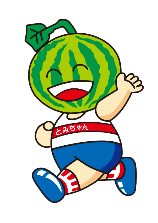 〒２８６－０２９２　富里市七栄６５２－１電話　０４７６－９３－１１１９（直通）FAX　０４７６－９３－７８１０Mail　info@city.tomisato.lg.jp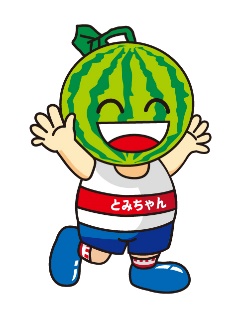 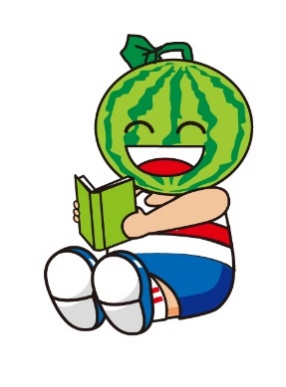 